International Women’s DaySince 1911, International Women’s Day has been celebrated around the world on March 8. The United Nations formally proclaimed this date International Women's Day in 1975. The roots of International Women's Day can be traced back to the struggles of women workers in the late nineteenth and early twentieth centuries. Throughout history men and women have not had the same opportunities. Today women’s rights have come along way but despite this progress, there is still more work to be done. Around the world women have different rights and in some cases are not paid the same wage as men are for doing the same job. International Women’s Day is an opportunity to celebrate the social, economic, cultural and political achievements of women, and a day when many people discuss the challenges that remain as women campaign for gender equality, empowering women and girls.There are many ways to mark International Women’s Day in the primary classroom and initiate the important topic of gender equality.Ideas for International Women’s DayChildren can be asked to interview an influential woman in their life (e.g.,             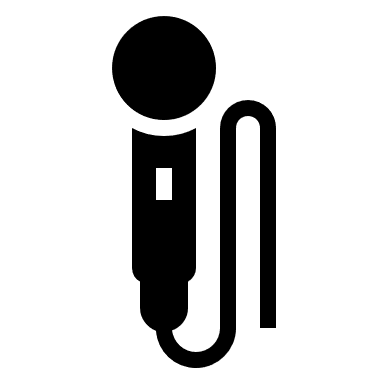            mother, grandmother, aunt, cousin, neighbour etc.)Pupils could write a letter to a woman they admire. 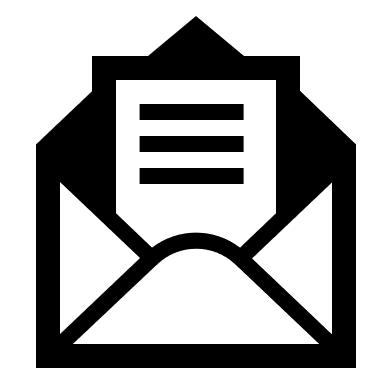 Encourage children to think carefully about the questions that they would   like to ask them.Pupils could review a book written by a female author and present this to    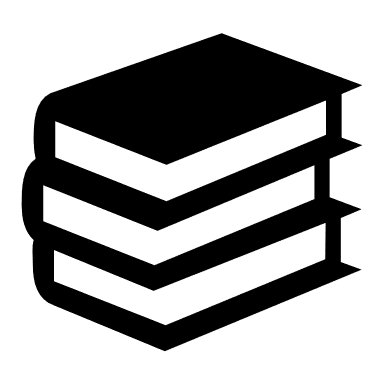                    their class  Children could choose an influential female figure as a focus for a project                  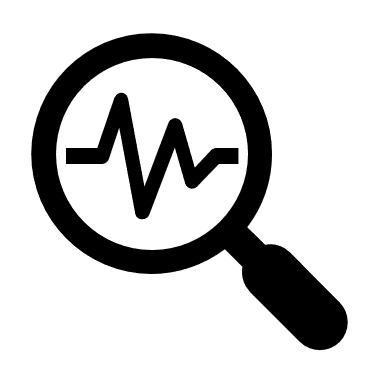 Pupils can choose an important female and through ‘hot-seating’ in drama, classmates can ask questions to find out more about this person. 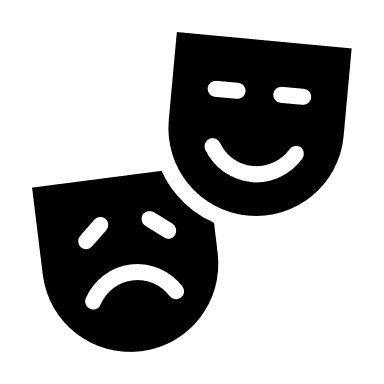 Children can create a portrait, design a poster, or illustrate a timeline based on a chosen influential female figure.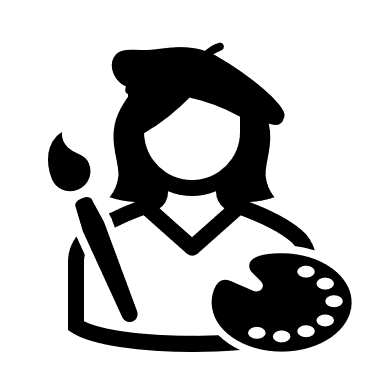 Play games such as matching names of famous women to photographs, have a class quiz, 20 questions/guess the famous person.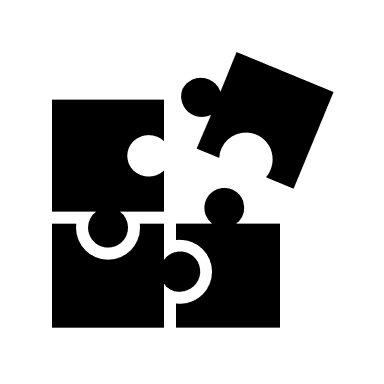 Some useful resources/links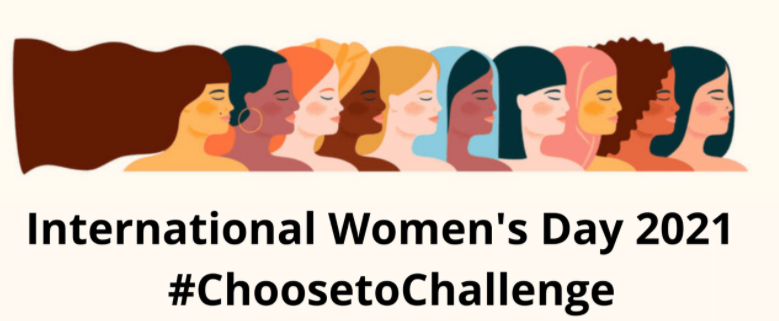 International Women’s Day websiteThe theme of International Women’s Day 2021 is #ChooseToChallengeA challenged world is an alert world. Individually, we all have a responsibility for our own thoughts and actions. The International Women’s Day website calls us to “choose to challenge” as “through challenge comes change”. Visit the website hereMinute of Listening websiteLesson plans and worksheets to teach children about the history of International Women’s day and give them an opportunity to consider why International Women’s Day is important.Poster TemplateInternational Women's Day worksheetResponse to musicFocus on Greta Thunberg https://www.natgeokids.com/uk/kids-club/cool-kids/general-kids-club/greta-thunberg-facts/Focus on Jacinda Ardernhttps://kids.britannica.com/kids/article/Jacinda-Ardern/631798Twinkl.ieTwinkl.ie offer a range of printable resources in English and as Gaeilge for different class levels (including posters which teachers always find useful for creating a classroom display!) Some of these worksheets, puzzles, comprehensions and posters are available free of charge. https://www.twinkl.ie/resource/roi2-h-40209-women-in-irish-history-display-facts-postersInternational Women's Day Book StudyThe International Women's Day Book Study provides in-depth material and lesson ideas encompassing literacy, history, drama and visual art objectives. It serves as an exciting and important introduction to the equality themes addressed in ‘Little Leaders: Bold Women in Black History’ - a beautifully illustrated book by Vashti Harrison, championing many women who have changed the world and in their own ways have all forged equality.https://www.internationalwomensday.com/PuffinSchoolsWomen in history                                                                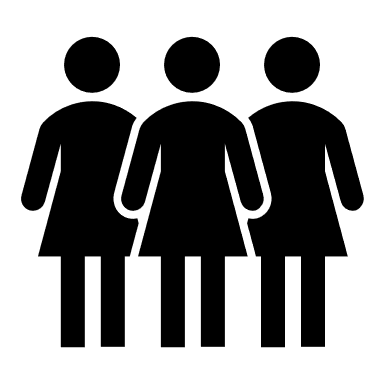 Just some of the many inspiring and influential women in history that could be explored in class-based discussions:Florence Nightingale https://www.natgeokids.com/uk/discover/history/general-history/florence-nightingale/Marie Curie https://kids.britannica.com/kids/article/Marie-Curie/574599Anne Frank https://www.natgeokids.com/uk/discover/history/general-history/anne-frank-facts/https://alphahistory.com/holocaust/anne-frank-diary-1942-44/Amelia Earhart https://kids.britannica.com/kids/article/Amelia-Earhart/353073Helen Keller https://www.ducksters.com/biography/women_leaders/helen_keller.phpRosa Parks https://www.natgeokids.com/uk/discover/history/general-history/rosa-parks/Eleanor Roosevelt https://kids.nationalgeographic.com/history/article/eleanor-rooseveltJoan of Arc https://kids.nationalgeographic.com/history/article/joan-of-arc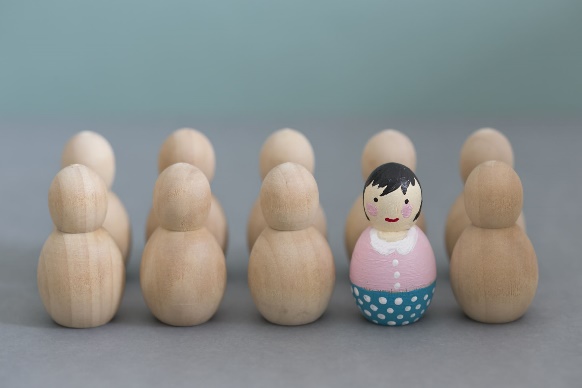 Authors                                                        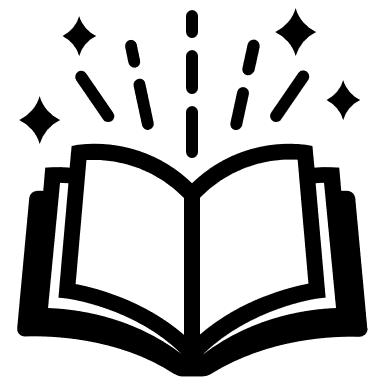 Enid Blyton https://kids.kiddle.co/Enid_BlytonBeatrix Potter https://kids.britannica.com/kids/article/Beatrix-Potter/599838J.K. Rowling https://www.ducksters.com/biography/j_k_rowling.phpImportant Women in Irish History    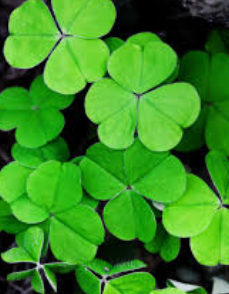 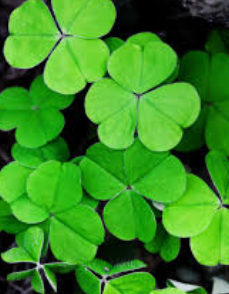 Pioneers of parliamentary politicsA lesson plan, slideshow, and printable worksheets about the history of women in Irish parliamentary politics suitable for pupils in 3rd/4th class can be found on the oireachtas.ie website https://www.oireachtas.ie/en/visit-and-learn/teachers-and-students/primary/Further information can be found on the Vótáil100 pages https://www.oireachtas.ie/en/visit-and-learn/centenaries/votail-100/Other material on the formation of Cumann na mBan is available on military archives.ie (Information on the events of April 1914, when over 100 women gathered in Dublin to discuss the role of women in the lead-up to revolution. They became Cumann na mBan - an organisation whose role in achieving Irish independence is almost forgotten). This material is designed for older students, but teachers of senior classes may find some useful information and ideas. https://www.militaryarchives.ie/collections/online-collections/1916-in-transition-1916/search-lesson-plans/single?tx_r3lessonplan_pi1%5BshowUid%5D=17&cHash=657e7b8fc8495cf1958da091959b8118Biographies of Irish womenThe Royal Irish Academy’s Dictionary of Irish Biography - accessible for free to all schools via Scoilnet - features the biographies of over 1000 fascinating women’s stories from across the island of Ireland. Teachers may find it useful to search this database https://dib.cambridge.org/Heritage in Schools websiteThe ‘Heritage in Schools’ website has a useful downloadable activity booklet with a feature on Kay McNulty (born in the Donegal Gaeltacht) who helped invent the first general purpose computer and tracked missiles during WWII.http://www.heritageinschools.ie/teachers-resources/category/historyEPIC Education resources are available on the EPC website including ‘Epic Characters in 30 seconds’ videos (with a video on Mary Mallon/Typhoid Mary who is one of history’s most famous infectious disease carriers).https://epicchq.com/education/online-resources/Influential Irish Women:Mary Robinson https://kids.britannica.com/students/article/Mary-Robinson/313253Mary Mc Aleese https://kids.britannica.com/students/article/Mary-McAleese/312432Norah Patten is an Aeronautical Engineer from County Mayo (timely given that Engineer’s week came to an end on March 5th) Videos with Norah Patten (@spacenorah), aimed at children are available on RTÉ Junior.Sonia O’Sullivan https://www.twinkl.ie/resource/roi2-e-2722-sonia-osullivan-differentiated-reading-comprehension-activityKatie Taylor  https://kids.kiddle.co/Katie_Taylor(Other female sports stars feature in Jacqui Hurley’s book ‘Girls Play Too’). This can prompt a discussion among sports enthusiasts about the inequality experienced by Irish women and Irish men on the sporting front e.g., is it right that Irish international soccer players such as Rianna Jarrett and Katie Mc Cabe are not paid the same as Aaron Connolly and Shane Long?) 